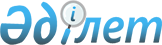 О внесении изменений в решение маслихата района Бәйтерек от 21 декабря 2023 года № 10-7 "О бюджете Дарьинского сельского округа района Бәйтерек на 2024-2026 годы"Решение маслихата района Бәйтерек Западно-Казахстанской области от 5 марта 2024 года № 12-7
      Маслихат района Бәйтерек РЕШИЛ:
      1. Внести в решение маслихата района Бәйтерек от 21 декабря 2023 года № 10-7 "О бюджете Дарьинского сельского округа района Бәйтерек на 2024-2026 годы" следующие изменения:
      пункт 1 изложить в следующей редакции: 
      "1. Утвердить бюджет Дарьинского сельского округа на 2024-2026 годы согласно приложениям 1, 2 и 3 соответственно, в том числе на 2024 год в следующих объемах:
      1) доходы – 100 277 тысяч тенге:
      налоговые поступления – 42 748 тысяч тенге;
      неналоговые поступления – 1 970 тысяч тенге;
      поступления от продажи основного капитала – 0 тенге;
      поступления трансфертов – 55 559 тысяч тенге;
      2) затраты – 120 021 тысяча тенге;
      3) чистое бюджетное кредитование – 0 тенге:
      бюджетные кредиты – 0 тенге;
      погашение бюджетных кредитов – 0 тенге;
      4) сальдо по операциям с финансовыми активами – 0 тенге:
      приобретение финансовых активов – 0 тенге;
      поступления от продажи финансовых активов государства – 0 тенге;
      5) дефицит (профицит) бюджета – -19 744 тысячи тенге;
      6) финансирование дефицита (использование профицита) бюджета –  19 744 тысячи тенге:
      поступления займов – 0 тенге;
      погашение займов – 0 тенге;
      используемые остатки бюджетных средств – 19 744 тысячи тенге.";
      приложение 1 к указанному решению изложить в новой редакции согласно приложению к настоящему решению.
      2. Настоящее решение вводится в действие с 1 января 2024 года. Бюджет Дарьинского сельского округа на 2024 год
      тысяч тенге
					© 2012. РГП на ПХВ «Институт законодательства и правовой информации Республики Казахстан» Министерства юстиции Республики Казахстан
				
      Председатель маслихата

Н. Хайруллин
Приложение к решению
маслихата района Бәйтерек
от 5 марта 2024 года № 12-7Приложение 1 к решению
маслихата района Бәйтерек
от 21 декабря 2023 года № 10-7
Категория
Категория
Категория
Категория
Категория
Категория
Сумма
Класс
Класс
Класс
Класс
Класс
Сумма
Подкласс
Подкласс
Подкласс
Подкласс
Сумма
Специфика
Специфика
Специфика
Сумма
Наименование
Сумма
1) Доходы
100 277
1
Налоговые поступления
42 748
01
Подоходный налог
19 500
2
Индивидуальный подоходный налог
19 500
04
Hалоги на собственность
22 970
1
Hалоги на имущество
1 050
3
Земельный налог
300
4
Hалог на транспортные средства
21 600
5
Единный земельный налог
20
05
Внутренние налоги на товары, работы и услуги
278
3
Поступления за использование природных и других ресурсов
200
4
Сборы за ведение предпринимательской и профессиональной деятельности
78
2
Неналоговые поступления
1 970
01
Доходы от государственной собственности
1 970
5
Доходы от аренды имущества, находящегося в государственной собственности
1 970
3
Поступления от продажи основного капитала
0
4
Поступления трансфертов
55 559
02
Трансферты из вышестоящих органов государственного управления
55 559
3
Трансферты из районного (города областного значения) бюджета
55 559
Функциональная группа
Функциональная группа
Функциональная группа
Функциональная группа
Функциональная группа
Функциональная группа
Сумма
Функциональная подгруппа
Функциональная подгруппа
Функциональная подгруппа
Функциональная подгруппа
Функциональная подгруппа
Сумма
Администратор бюджетных программ
Администратор бюджетных программ
Администратор бюджетных программ
Администратор бюджетных программ
Сумма
Программа
Программа
Программа
Сумма
Подпрограмма
Подпрограмма
Сумма
Наименование
Сумма
2) Затраты
120 021
01
Государственные услуги общего характера
72 153
1
Представительные, исполнительные и другие органы, выполняющие общие функции государственного управления
72 153
124
Аппарат акима города районного значения, села, поселка, сельского округа
72 153
001
Услуги по обеспечению деятельности акима города районного значения, села, поселка, сельского округа
71 503
022
Капитальные расходы государственного органа
650
07
Жилищно-коммунальное хозяйство
35 646
3
Благоустройство населенных пунктов
35 646
124
Аппарат акима города районного значения, села, поселка, сельского округа
35 646
008
Освещение улиц в населенных пунктах
16 712 
009
Обеспечение санитарии населенных пунктов
6 900
011
Благоустройство и озеленение населенных пунктов
12 034
12
Транспорт и коммуникации
12 222
1
Автомобильный транспорт
12 222
124
Аппарат акима города районного значения, села, поселка, сельского округа
12 222
013
Обеспечение функционирования автомобильных дорог в городах районного значения, селах, поселках, сельских округах
12 222
3) Чистое бюджетное кредитование
0
Бюджетные кредиты
0
Категория 
Категория 
Категория 
Категория 
Категория 
Категория 
Сумма
Класс 
Класс 
Класс 
Класс 
Класс 
Сумма
Подкласс
Подкласс
Подкласс
Подкласс
Сумма
Специфика
Специфика
Специфика
Сумма
Наименование
Сумма
5
Погашение бюджетных кредитов 
0
01
Погашение бюджетных кредитов
0
1
Погашение бюджетных кредитов, выданных из государственного бюджета
0
Функциональная группа
Функциональная группа
Функциональная группа
Функциональная группа
Функциональная группа
Функциональная группа
Сумма
Функциональная подгруппа
Функциональная подгруппа
Функциональная подгруппа
Функциональная подгруппа
Функциональная подгруппа
Сумма
Администратор бюджетных программ
Администратор бюджетных программ
Администратор бюджетных программ
Администратор бюджетных программ
Сумма
Программа
Программа
Программа
Сумма
Подпрограмма
Подпрограмма
Сумма
Наименование
Сумма
4) Сальдо по операциям с финансовыми активами
0
Приобретение финансовых активов
0
Категория 
Категория 
Категория 
Категория 
Категория 
Категория 
Сумма
Класс
Класс
Класс
Класс
Класс
Сумма
Подкласс
Подкласс
Подкласс
Подкласс
Сумма
Специфика
Специфика
Специфика
Сумма
Наименование
Сумма
6
Поступления от продажи финансовых активов государства
0
01
Поступления от продажи финансовых активов государства
0
1
Поступление от продажи финансовых активов внутри страны
0
5) Дефицит (профицит) бюджета
- 19 744
6) Финансирование дефицита (использование профицита) бюджета
19 744
7
Поступление займов
0
01
Внутренние государственные займы
0
2
Договоры займа
0
Функциональная группа
Функциональная группа
Функциональная группа
Функциональная группа
Функциональная группа
Функциональная группа
Сумма
Функциональная подгруппа
Функциональная подгруппа
Функциональная подгруппа
Функциональная подгруппа
Функциональная подгруппа
Сумма
Администратор бюджетных программ
Администратор бюджетных программ
Администратор бюджетных программ
Администратор бюджетных программ
Сумма
Программа
Программа
Программа
Программа
Сумма
Подпрограмма
Подпрограмма
Подпрограмма
Сумма
Наименование
Сумма
16
Погашение займов 
0
Категория
Категория
Категория
Категория
Категория
Категория
Сумма
Класс
Класс
Класс
Класс
Класс
Сумма
Подкласс
Подкласс
Подкласс
Подкласс
Сумма
Специфика
Специфика
Специфика
Сумма
Наименование 
Сумма
8
Используемые остатки бюджетных средств
19 744
01
Остатки бюджетных средств
19 744
1
Свободные остатки бюджетных средств
19 744